ARJAY 

arjay.347404@2freemail.com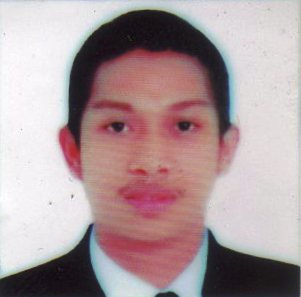 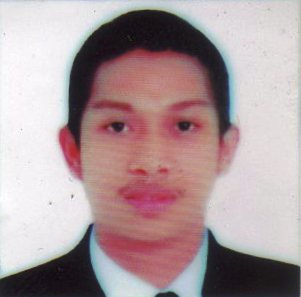 Objective:	To look for a growth-oriented career position where ability, education and potential can be utilized towards the achievement of both company and personal goals.PERSONAL INFORMATIONDate of Birth:		February 1, 1990
Place of Birth:		Mandaluyong City
Height:			5’6”
Civil Status:		Single
Gender:			Male
Citizenship:		Filipino
Language spoken:	Filipino, English
Name of Father: 		Luis P. Abala
Occupation:		Overseas Filipino Worker
Name of Mother:		Arlene R. Abala
Occupation:		Sari-sari store owner
Skills:			Computer Literate (MS Word, Excel, PowerPoint etc.), trouble shooting of 					a computer, disassemble and assemble	                                                                  EDUCATIONAL BACKGROUNDPrimary:			IlayaBarangka Integrated School
			Mandaluyong City
			1996-2002Secondary:		Mandaluyong High School
			Rev. Aglipay St. Mandaluyong City
			2002-2006Tertiary:			Rizal Technological University
			Boni Ave., Mandaluyong City
			2006-PresentDegree:			Diploma in Computer Engineering TechnologyTESDA:			Computer Hardware Servicing NCII			Certificate No: 14131202050987			Issued on:  October 02, 2014			Valid until: October 02, 2019 ON THE JOB TRAINING:Company name: 		Philippine Deposit Insurance CorporationCompany Industry:	InsurancePosition:			IT TraineeDepartment:		Technical Support DepartmentDuration: 		November 17, 2014 to May 22, 2015Location:		6th Floor, SSS Building, Rufino Cor. Ayala, Makati CityJob Description:		- Computer Software and Hardware Troubleshooting- Installation of Software (i.e Lotus Notes, Operating System, D-tracks, Anti-Virus)			- Network Setup and Troubleshooting- IT Helpdesk/ Technical Support - Responded to phone calls, emails, and in-person client requests- Troubleshoot and resolved desktop support issues- Inventory and document of IT equipment.- Perform backup and restore database.- Install, configured and upgrades operating systems and software.- Configured and installed new Microsoft systems.EMPLOYMENT RECORDCompany name:		UNISON Computer SystemsCompany Industry:	IT Solution ProvidersPosition:			Service Engineer
Department:		Technical Support DepartmentDuration:		November 23, 2015 to presentLocation:		120 E. Rodriguez Jr. Ave., Corner Ortigas Ave. Brgy. Ugong, Pasig CityJob Description:		- At DIGiTEL, lan network supportConfigured Ip Address, Join to domain- At SMART, lan and pc supportTroubleshoot and resolved desktop support issues			Installation of Software (i.e Operating System, Microsoft Office, Anti-Virus)- At VOYAGER INNOVATION INC., lan and pc supportComputer Software and Hardware TroubleshootingInventory and document of IT EquipmentInstallation of Operating Systems (i.e Windows 7, Mac OS X)
BATUTE INTERNET CAFÉ
Pinatubo Street Mandaluyong City
From-To: April 10, 2010 - July 15, 2010
StaffBATS JR INTERNET CAFÉPinatubo Street Corner Boni Edsa Mandaluyong CityFrom-To: July 16, 2010 – May 31, 2014477-42-77StaffSEMINAR ATTENDING:IT-BPM Career TalkSMX Convention CenterSM MOA Pasay CityJuly 27, 2014EGLOBIOCISCO, ANDROID,HTML5, ANIMATION3rd Information Technology Innovations CongressEver Gotesco Commonwealth Cinema 4August 16, 2014TECHTUTOR6Mobile e-Learning RevolutionSM Megatrade Hall 2, Mandaluyong CitySeptember 23, 2014MikroTikNetwork Theory Discussion & Practical Device ApplicationRizal Technological UniversityOctober 03, 2014